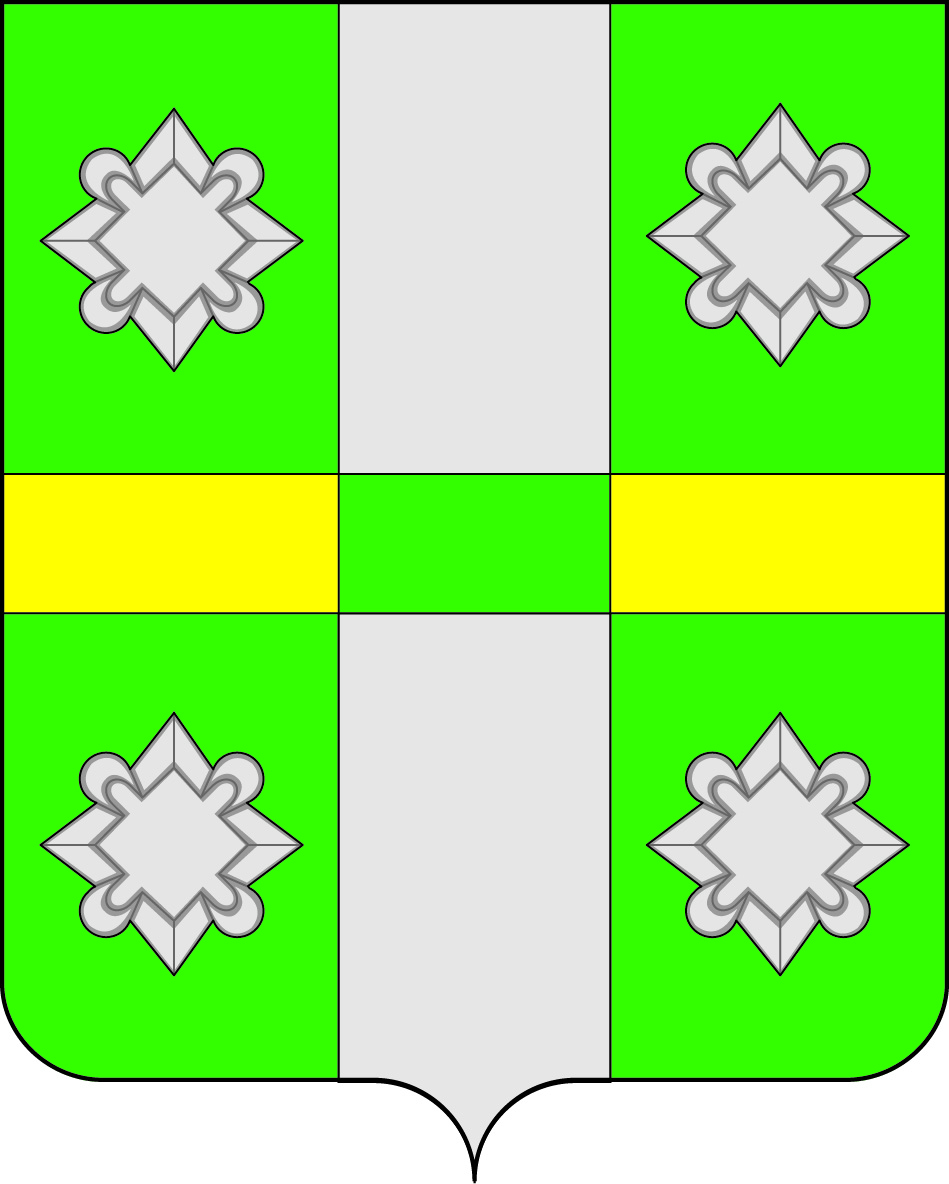 Российская ФедерацияИркутская  область А Д М И Н И С Т Р А Ц И Я Городского поселения Тайтурского муниципального образованияРАСПОРЯЖЕНИЕот 12.04.2018г.					                                                №  86а-рп. ТайтуркаО проведении публичных слушаний по проекту  внесения изменений в Правила землепользования и застройки городского поселения Тайтурского муниципального образованияРассмотрев представленный проект внесения изменений в Правила землепользования и застройки городского поселения Тайтурского муниципального образования, в соответствии с Федеральным законом № 131-ФЗ «Об общих принципах местного самоуправления в Российской Федерации», Градостроительным кодексом Российской Федерации, руководствуясь ст.ст. 23, 46 Устава городского поселения Тайтурского муниципального образования, 1. Провести публичные слушания по проекту внесения изменений в Правила землепользования и застройки городского поселения Тайтурского муниципального образования, утвержденные Решением  Думы Тайтурского муниципального образования № 18 от 26.12.2012г. (в редакции Решения Думы Тайтурского муниципального образования № 205 от 03.07.2017г.)Определить место проведения публичных слушаний: - р.п. Тайтурка, ул. Пеньковского, 8 – актовый зал администрации.Определить дату и время проведения публичных слушаний: р.п. Тайтурка –13.06.2018г. в 15.00 час.2. Комиссии по землепользованию и застройке Тайтурского МО организовать прием предложений и замечаний, касающихся проекта внесения изменений в Правила землепользования и застройки городского поселения Тайтурского муниципального образования, для включения их в протокол публичных слушаний.3. В целях доведения до населения информации о содержании проекта организовать демонстрацию материалов проекта внесения изменений в Правила землепользования и застройки городского поселения Тайтурского муниципального образования в администрации Тайтурского МО.4. Опубликовать настоящее распоряжение, информацию о проведении публичных слушаний и проект внесения изменений в Правила землепользования и застройки Тайтурского муниципального образования в СМИ и разместить на официальном сайте администрации Тайтурского МО в сети «Интернет».5. Опубликовать результаты публичных слушаний в средствах массовой информации в течение 10 дней после окончания слушаний.6. Контроль за исполнением оставляю за собой.Глава городского поселенияТайтурского муниципального образования                                                                                       С.В. Буяков